ΘΕΜΑ 2Δίνεται τρίγωνο ΑΒΓ. Από το μέσο Μ της πλευράς ΒΓ φέρουμε ευθύγραμμο τμήμα ΜΔ ίσο και παράλληλο προς την πλευρά ΒΑ και ευθύγραμμο τμήμα ΜΕ ίσο και παράλληλο προς την πλευρά ΓΑ.  Να αποδείξετε ότι:α) ΔΑ=ΑΕ,	                (Μονάδες 8)β) τα σημεία Δ, Α και Ε βρίσκονται στην ίδια ευθεία,	                (Μονάδες 9)γ) ΔΕ=ΒΓ.	                (Μονάδες 8)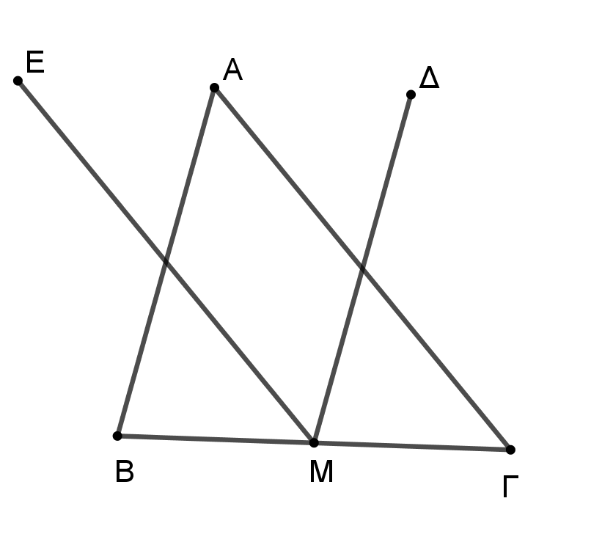 